			GMINA KRAŚNIKANKIETA NA POTRZEBY PROJEKTU ZWIĘKSZENIA DOSTĘPU DO OPIEKI NAD DZIEĆMI DO LAT 3Czy jest Pan/Pani zainteresowany\a zorganizowaniem opieki nad dzieckiem w formie żłobka w nowobudowanym budynku przedszkola ze żłobkiem w Stróży?  tak nieRok i miesiąc urodzenia dziecka/dzieci do 3 lat, które ewentualnie korzystałyby z opieki w żłobku?	………………………..Ile godzin dziennie chcieliby Pan/Pani korzystać z opieki zorganizowanej nad swoim dzieckiem: do 4 godzin do 6 godzin do 8 godzin do 10 godzin powyżej 10 godzinCzy korzysta Pan/Pani aktualnie z jakichkolwiek form opieki nad swoim dzieckiem do lat 3? żłobek w miejscowości ……………………………… klub dziecięcy w miejscowości ……………………… niania/opiekunka inne (jakie?) ………………………….Informacja o sytuacji zawodowej kobiety (matki/opiekuna prawnego): uczę się  przebywam na urlopie macierzyńskim jestem osobą aktywną zawodowo jestem osobą bezrobotną poszukującą pracy/zarejestrowaną w Urzędzie Pracy jestem osobą nieaktywną zawodowo/zajmuję się opieką i wychowywaniem dzieciInformacja o sytuacji mężczyzny (ojca/prawnego opiekuna): uczę się  jestem osobą aktywną zawodowo  przebywam na urlopie rodzicielskim jestem osobą bezrobotną poszukującą pracy/zarejestrowaną w Urzędzie Pracy jestem osobą nieaktywną zawodowo/zajmuję się opieką i wychowywaniem dzieciCzy pozostawienie dziecka w żłobku skłoniłoby Panią do: powrotu do pracy po urlopie macierzyńskim poszukiwania pracy kontynuowania nauki żadne z powyższychCzy pozostawienie dziecka w żłobku skłoniłoby Pana do: powrotu do pracy po urlopie ojcowskim poszukiwania pracy kontynuowania nauki żadne z powyższychCzy jesteś w stanie zapłacić czesne około 350 zł miesięcznie plus koszty wyżywienia dziecka po 2 latach projektu (pierwsze dwa lata działania żłobka dofinansowane z projektu): tak nieDane rodziców:Imiona i nazwiska rodziców (lub osoba samotnie wychowująca dziecko): ………………………………………………………………………………………..Numer telefonu: ………………………………………………………………..…..Miejsce zamieszkania (miejscowość):……………………………….….…….……Liczba posiadanych dzieci: …….Czy są Państwo osobami niepełnosprawnymi: tak  nieOświadczenie: Zgodnie z art. 23 ust. 1 pkt. 1 ustawy z dnia 29 sierpnia 1997 r. o ochronie danych osobowych  (tekst jedn. Dz. U. z 2016 r. poz. 922 ze zm.) wyrażam zgodę na przetwarzanie danych osobowych zawartych w ankiecie na potrzeby uzyskania dofinansowania dotyczącego zwiększenia dostępu do opieki nad dziećmi do lat 3.  Data…………………… 	 	 	 ………………………………………………  	 	 	 	 	 	 	 	(podpis / imię i nazwisko) Zgodnie z art. 24 ust. 1 pkt. 1 w/w ustawy informuje się, że: Administratorem danych osobowych jest Wójt Gminy Kraśnik, ul. Kościuszki 24, 23-200 Kraśnik, Dane osobowe przetwarzane będą na potrzeby uzyskania dofinansowania dotyczącego zwiększenia dostępu do opieki nad dziećmi do lat 3. Udostępniający dane ma prawo dostępu do treści swoich danych oraz ich poprawiania. Podanie danych osobowych jest dobrowolne i determinuje możliwość uzyskania dofinansowania. 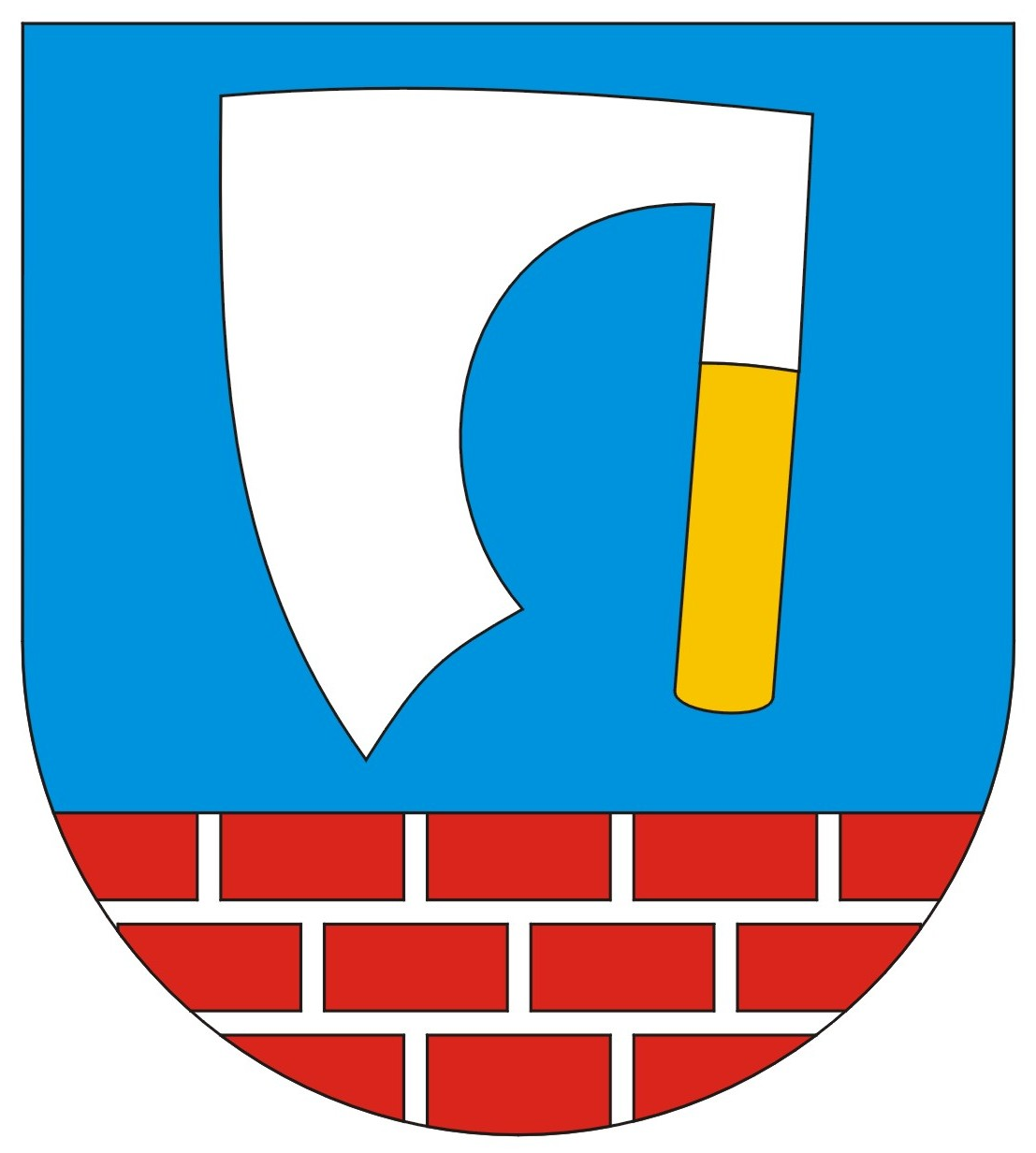 